В рамках Місячника класного керівника та сприяння національно - патріотичному вихованню молоді в Брідському ЗЗСО І-ІІІ ст. було підготовлено класними керівниками Дорчинець Т.П. і Кудацькою О. В. та проведено інтелектуально - пізнавальну гру між учнями 8-А та 8-Б класів " Я люблю Україну ". Діти з ентузіазмом віднеслися до виконання завдань, хтось згадав, а хтось дізнався цікаві факти з історії та сьогодення нашої країни. Гра пройшла цікаво, весело та пізнавально.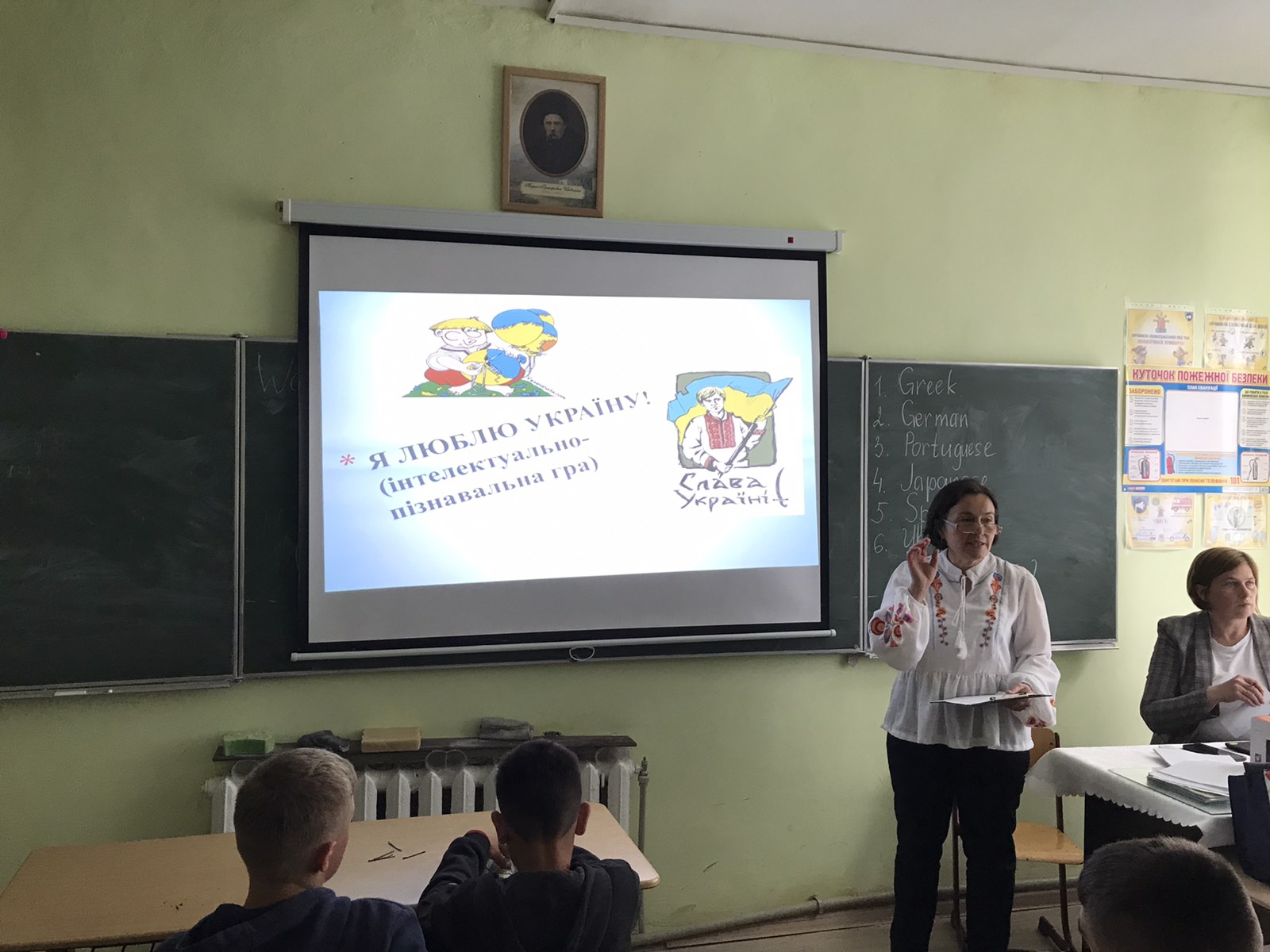 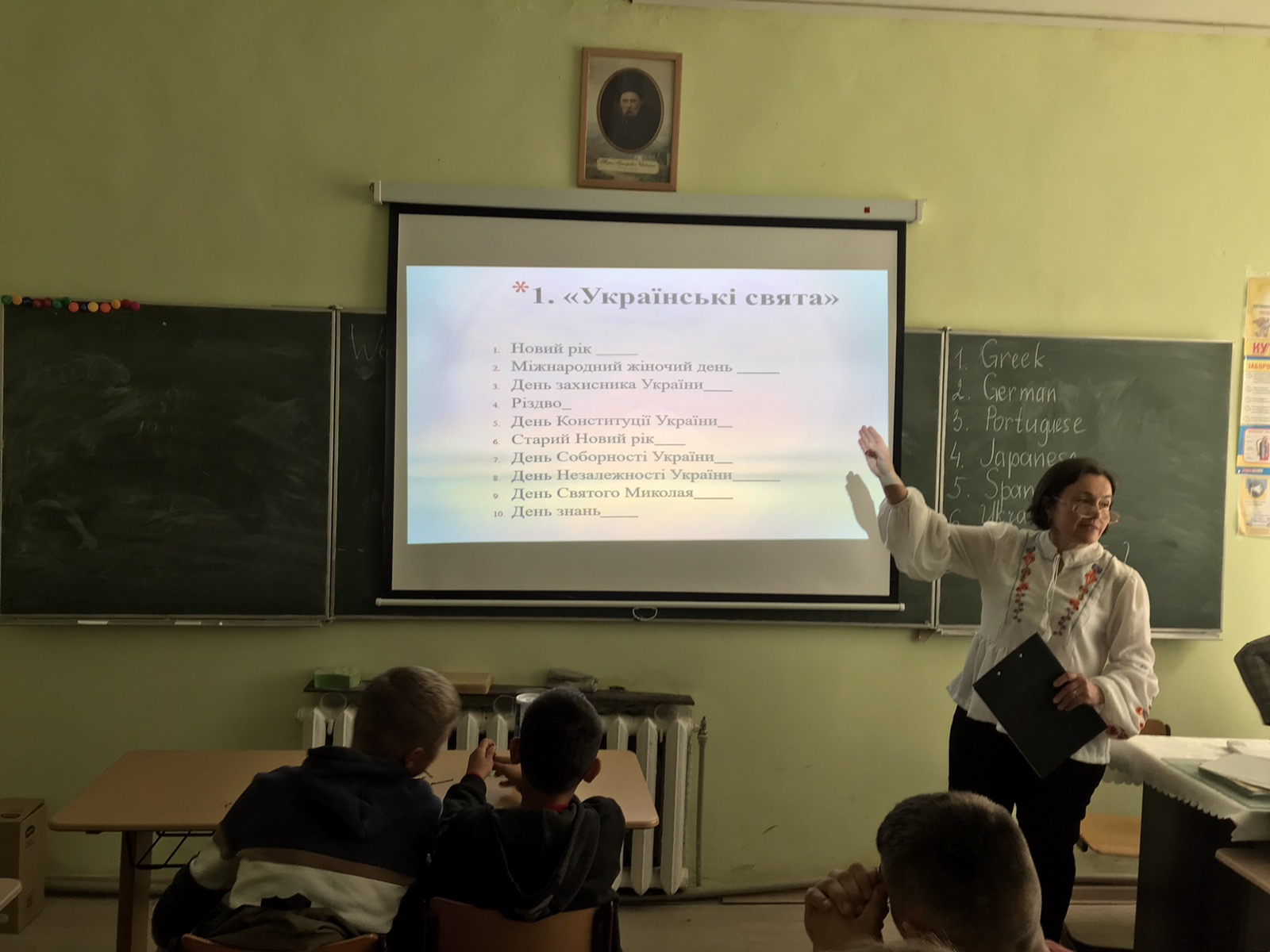 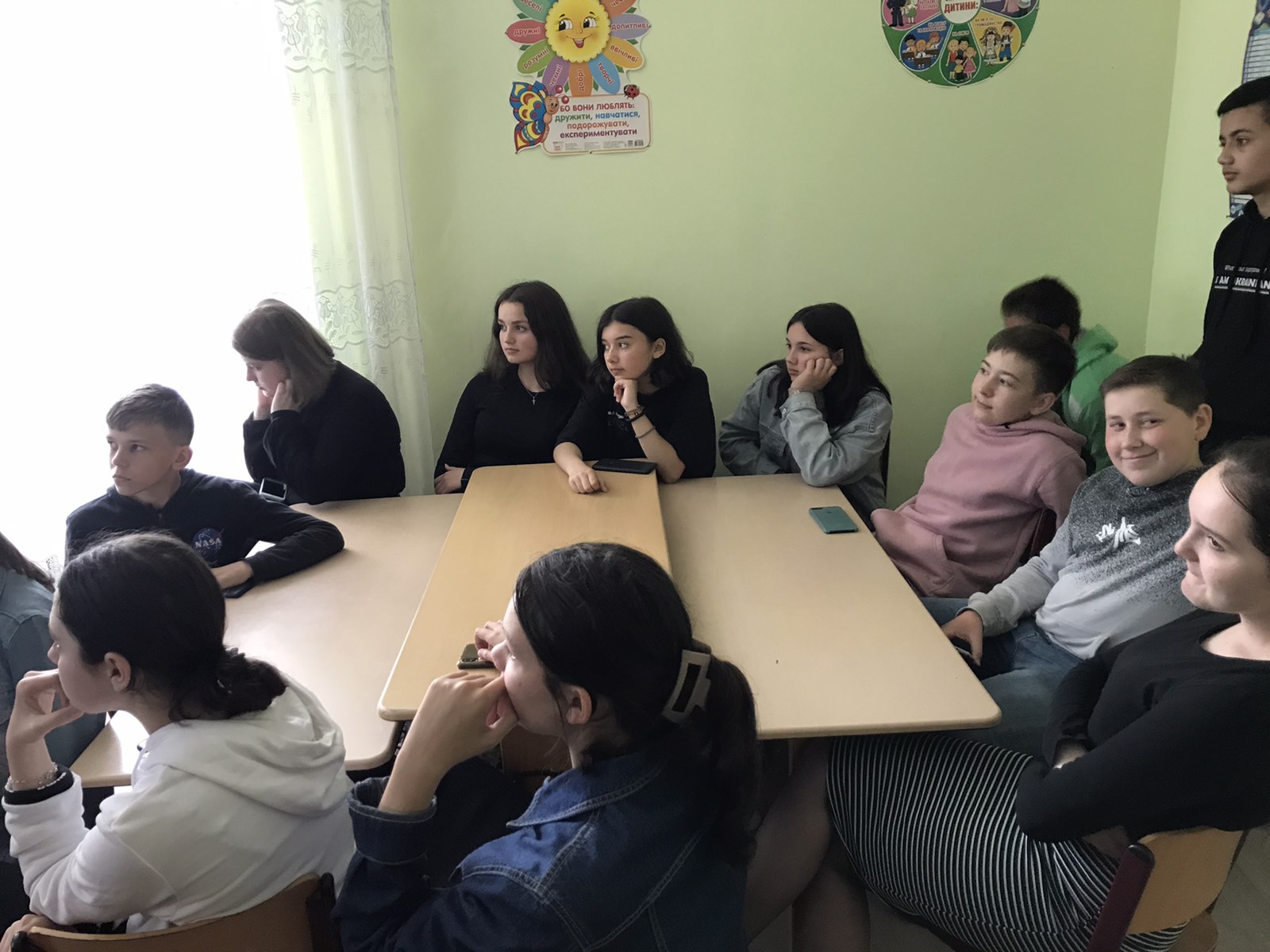 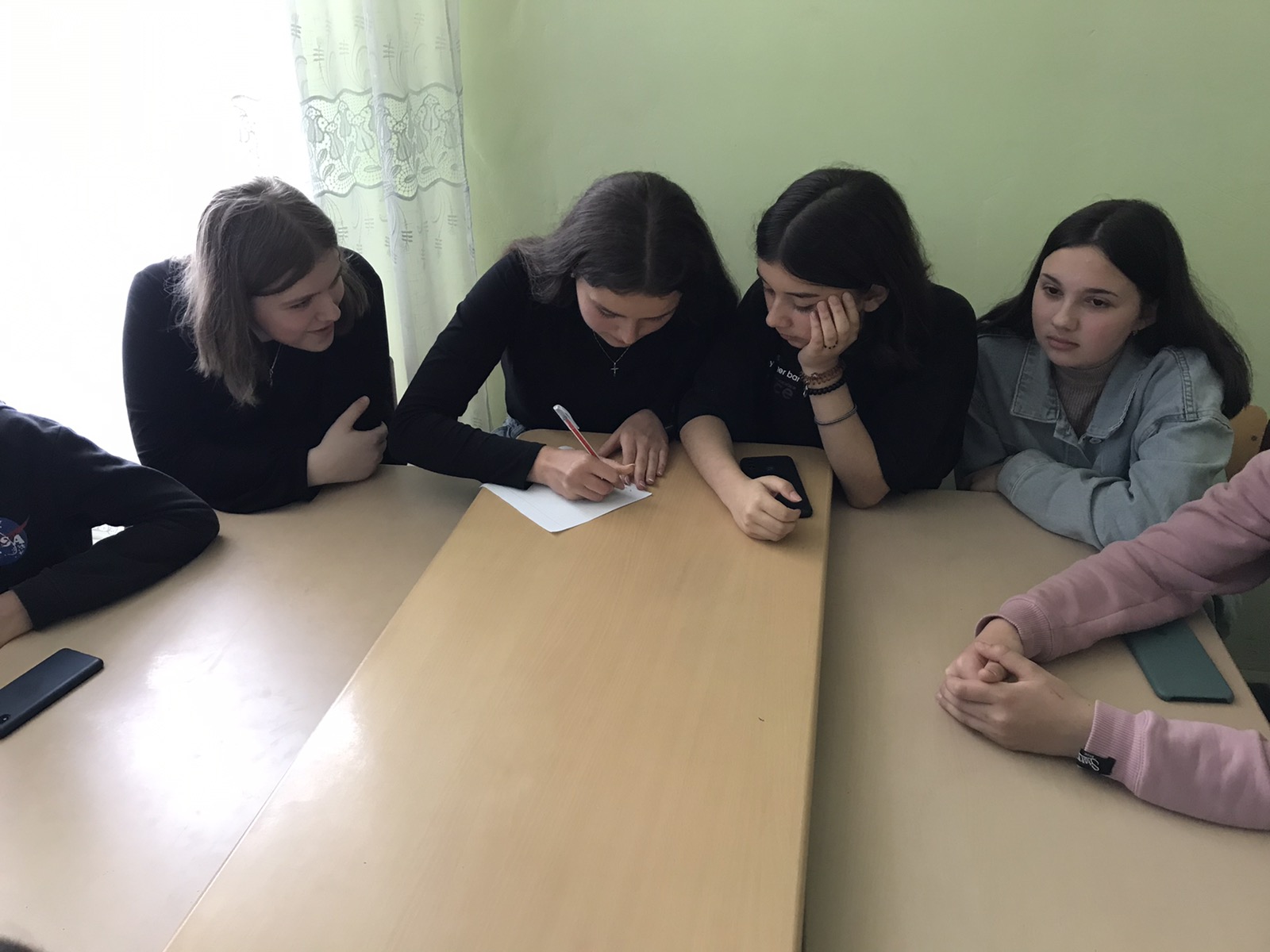 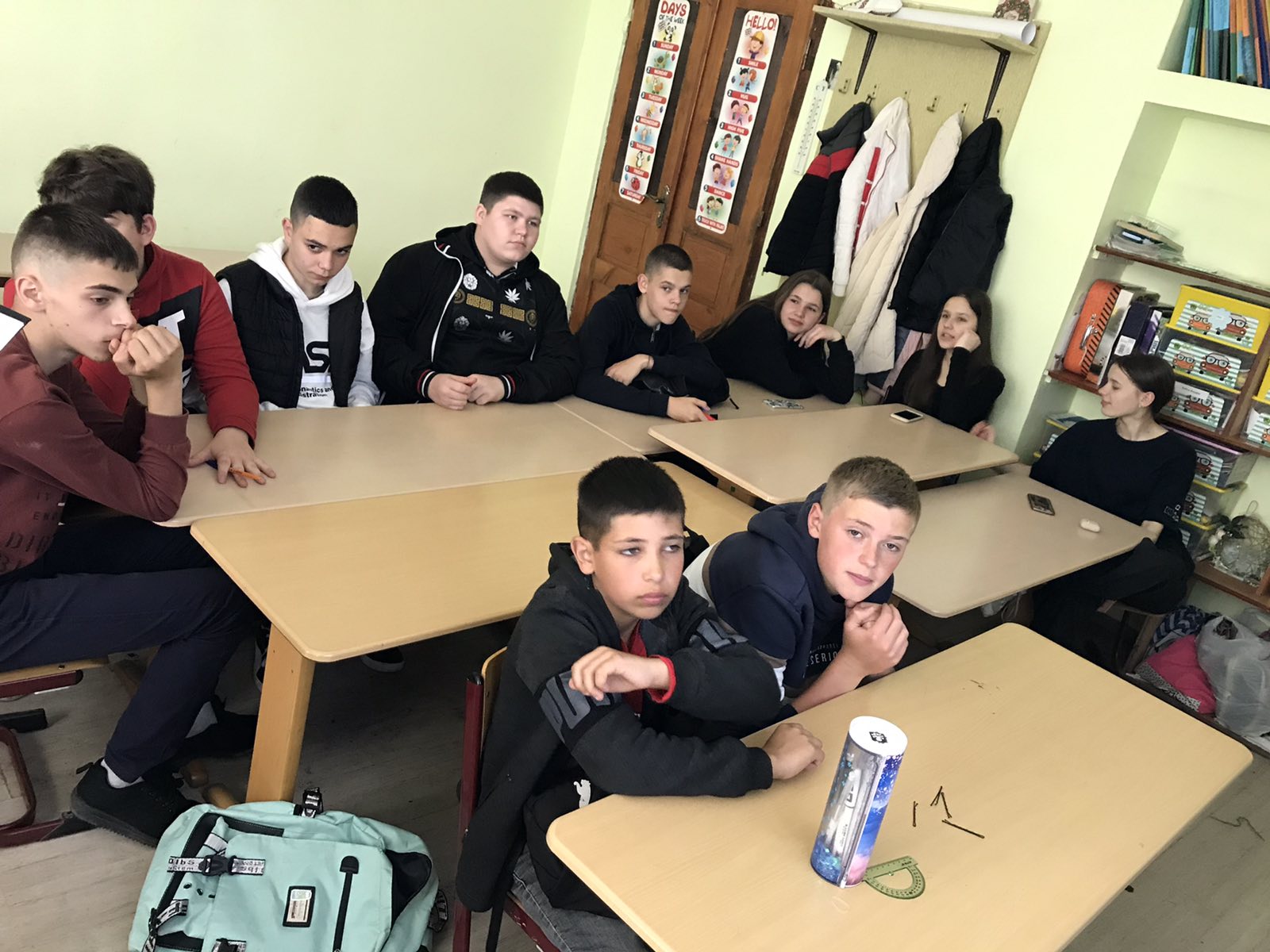 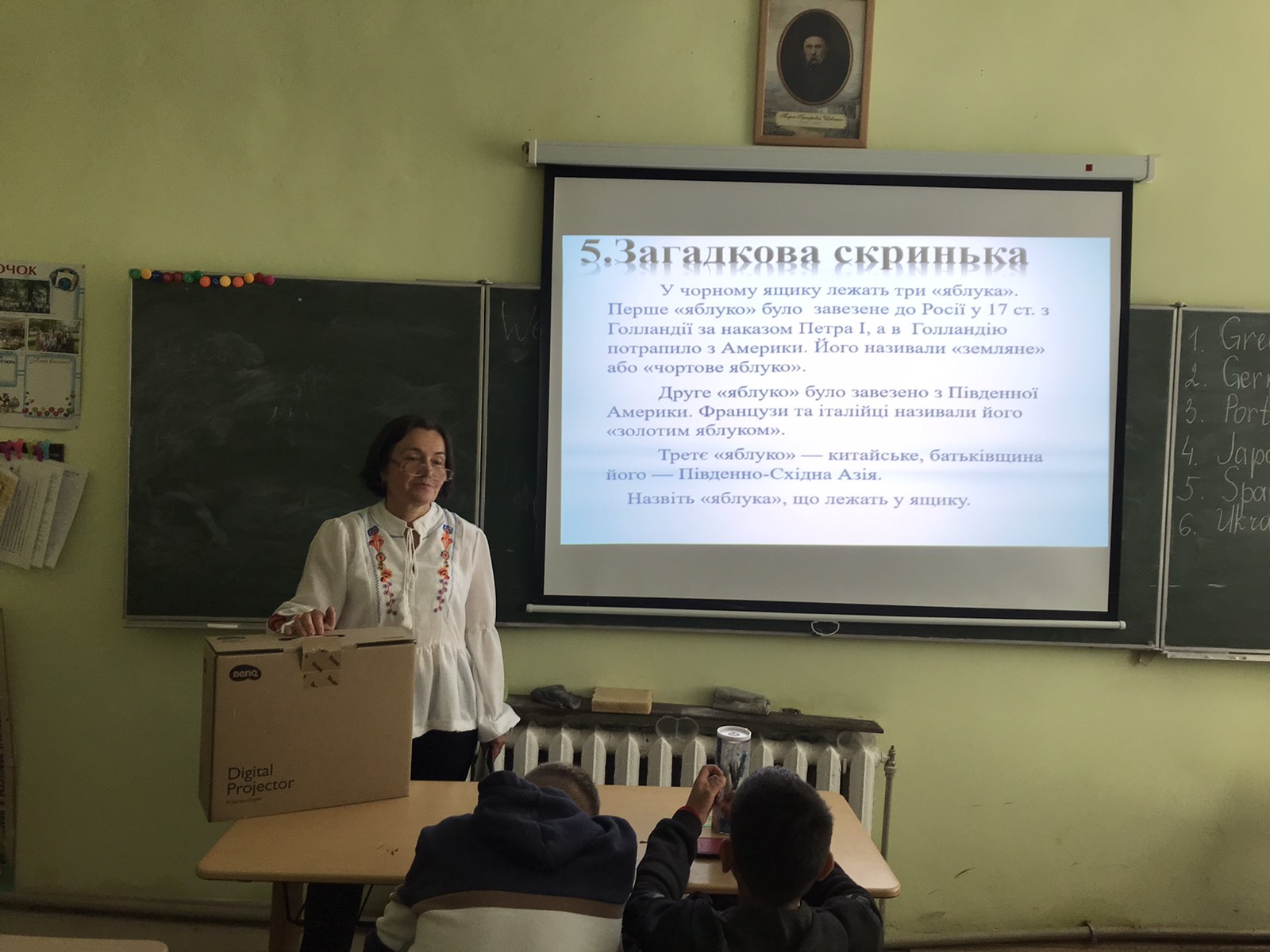 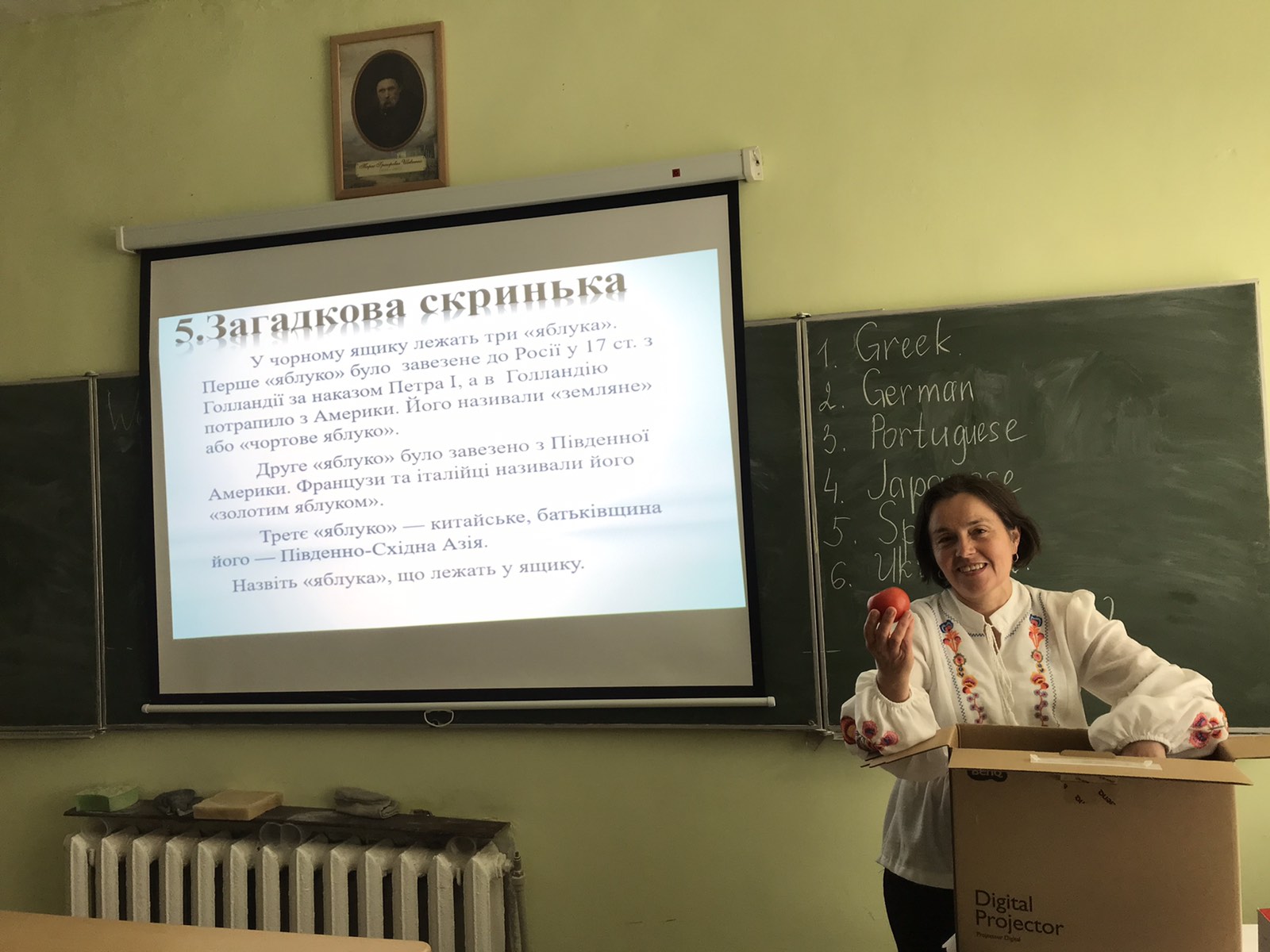 